NOTE A l’attention des professeurs et agents des centre PMS	Ce portfolio, réalisé dans le cadre d’Orient’Actions 2018-2019, est mis à disposition des écoles participantes.Il a pour but de préparer les élèves à la visite d’une entreprise mais aussi de leur permettre d’y indiquer ce qu’ils auront découvert et appris tout au long du projet. Il leur permettra aussi d’y noter les démarches qu’ils souhaitent réaliser au terme des expériences vécues. En outre, ce carnet permet de tenir les parents des élèves informés de l’action. Ce portfolio comprend quatre parties : Qui suis-je ? L’entreprise et ses métiersMon futur métierCe que je retiens de mon expérience et ce que j’aimerais approfondirRemarque :Les professeurs et/ou les agents des centres PMS sont invités à utiliser ce document, le reproduire et le distribuer aux élèves. Ils peuvent aussi le modifier et/ou n’utiliser que les parties de document qui les intéressent.Questionnaire à envoyer aux parents avec le courrier informatif sur le projet et le courrier concernant le droit à l’image. Afin d’aider votre enfant à mieux se cerner, répondez aux quelques questions suivantes, seul-e-s ou  en discutant avec lui.Quelles sont les 3 grandes qualités de votre enfant ?1.	2.	3.	Parmi vos réponses, décrivez-en une à l’aide d’un exemple de la vie quotidienne.Faites de même avec une autre qualité, à l’aide d’un exemple de la vie scolaire.Quels sont les points faibles qu’il pourrait améliorer ?Choisissez une des faiblesses émises à la question d) et donnez un conseil concret qu’il pourrait appliquer. Quelles sont les grandes passions de votre enfant ?A l’école, quelle(s) matière(s) préfère-t-il ?A votre avis, pourquoi préfère-t-il cette/ces matière(s) plutôt qu’une autre ?Quelle(s) activité(s) extrascolaire(s) pratique-t-il avec plaisir ?A votre avis, quelle est l’ambition professionnelle de votre enfant ?Si tout était possible, quel serait le plus grand rêve de votre enfant ?Quel(s) conseil(s) lui donneriez-vous pour qu’il puisse réaliser ce rêve, ou du moins s’en approcher ?Selon toi, qu’est-ce qu’une entreprise ?  Quels sont les métiers que tu connais et qui sont exercés en entreprise ? Les métiers que tu trouves intéressants sont : Les métiers que tu aimerais découvrir sont :Plus tard, j’aimerais : être ………………………………………………… (métier) travailler dans une entreprise de ………………………………………………  être indépendantTravailler dans une	  petite entreprise (petite structure)			  grande entrepriseA compléter après la visite d’entrepriseLe …………………………….. (date), j’ai visité l’entreprise …………………………………………, située à ……………………………………. .Colle ici des photos de l’entreprise que tu as visitéeQuel(s) métier(s) t’intéresse(nt)?Quels sont les avantages et les inconvénients de ce/ces métier(s) ?Quelles sont les qualités requises pour exercer ce/ces métier(s) ?Si tu ne connais pas la réponse aux questions c et d, comment et où peux-tu trouver des renseignements à ce sujet ?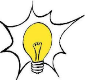 Quelles études dois-tu suivre pour pouvoir exercer ce/ces métier(s) ?Si tu ne connais pas la réponse, quelle(s) personne(s) ou quel(s) organisme(s) peux-tu contacter pour avoir plus d’informations ?Ce/ces métier(s) permet(tent)-il(s) des perspectives d’évolution au cours de la carrière ? Si oui, lesquelles ?Quels sont tes souhaits en termes de carrière professionnelle et de vie de famille/vie privée ? Le métier que tu choisis te permet-il d’y répondre ?Les personnes ou organismes qui peuvent te renseigner : 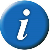 Au sujet des études options de l’enseignement secondaire supérieur (3ème, 4ème, 5ème, 6ème et 7ème secondaire) :Au sujet des études supérieures : Au sujet des métiers et des entreprises :Liste des événements auxquels il serait intéressant de participer :Autres personnes/organismes de contact :Colle une photo de toiTon nom :                                                            Ton surnom :Colle une photo de toiTon âge :Colle une photo de toiActivités au choix (en 1ère et en 2ème année) :Qui a choisi ces activités ?Colle une photo de toiTes qualités :Ce que tu sais faire :Ce que tes amis apprécient chez toi :Colle une photo de toiTes défauts :Ce que tu pourrais mieux faire (dans ta vie personnelle) :Colle une photo de toiCe que tu aimes à l’école (de façon générale) :Les matières que tu préfères à l’école :Les matières dans lesquelles tu es plutôt bon :Colle une photo de toiCe que tu n’aimes pas à l’école (de façon générale) :Les matières dans lesquelles tu devrais t’améliorer :Les choses que tu devrais améliorer dans le cadre scolaire :Les métiers que j’ai pu observer sont :Ce que je savais déjà au sujet de ce/ces métier(s) :Ce que j’ai appris pendant la visite au sujet de ce/ces métier(s) :Les compétences et qualités qu’il faut pour exercer ce/ces métier(s)Les questions que je me pose au sujet de ce/ces métier(s) :1.2.3.4.5.6.7.